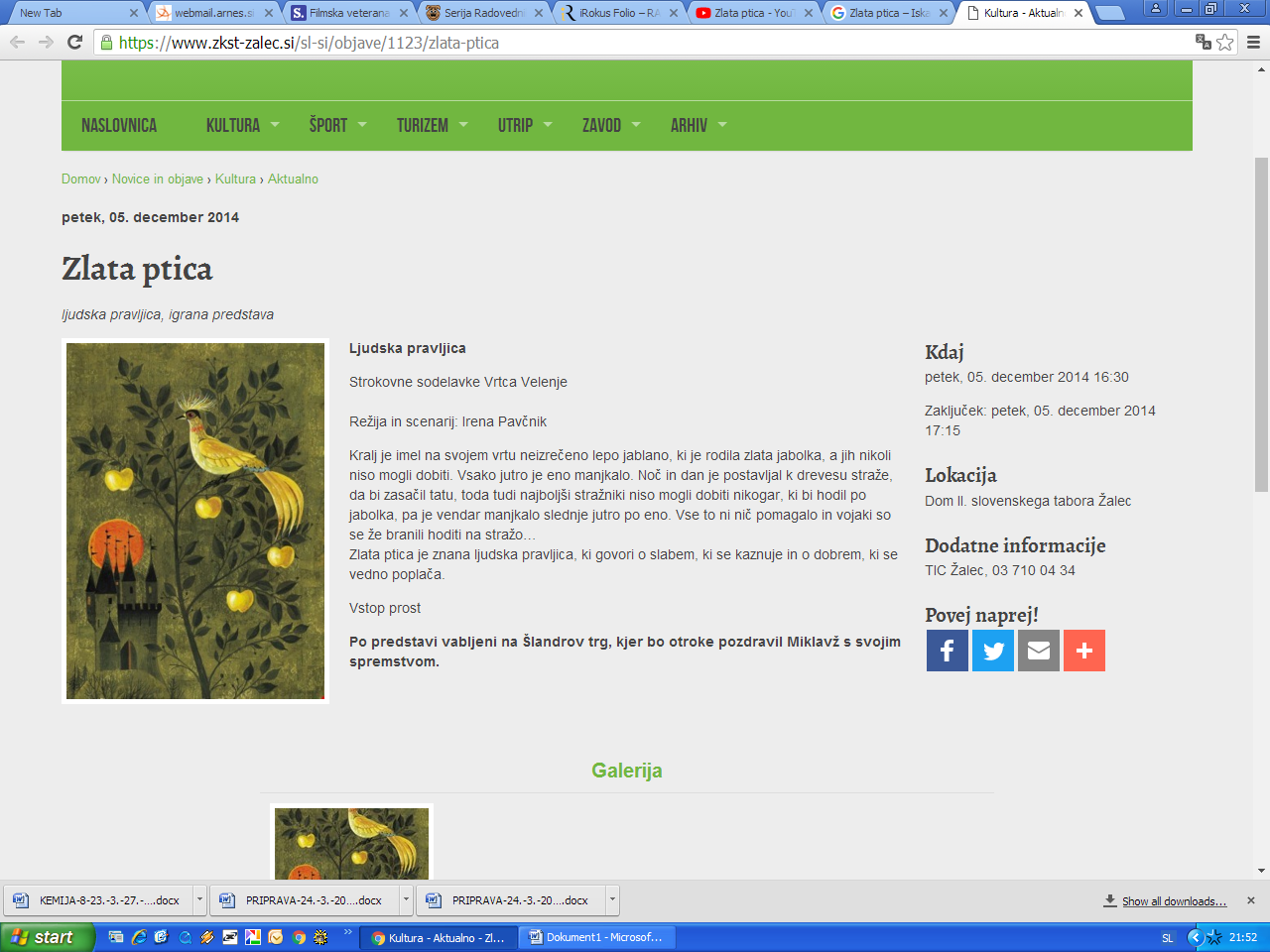 25. 3. 20204. razredKulturni danPravljični danTa dan boš prisluhnil ali prisluhnila posnetku pravljice Zlata ptica.Kako najti posnetek?V iskalnik prenesi naslednje:https://www.youtube.com/watch?v=-vYIs_j2jSQPo končanem posnetku boš v zvezek za vaje napisal naslov pravljice.Odgovoril boš na vprašanja.Naštej književne osebe, ki se pojavijo v posnetku.Kakšne so in kaj izvemo o njih?Naslikaj ilustracijo pravljice (v zvezek).Po željiV zvezek za obnove,… napiši kratko obnovo pravljice.Upoštevaj bistvene dogodke.